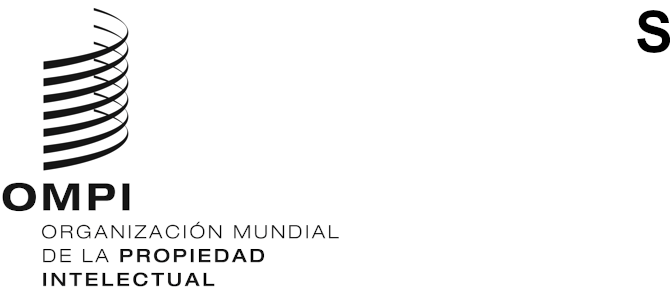 WIPO/GRTK/IC/42/INF/4ORIGINAL: INGLÉSfecha: 7 de febrero DE 2022Comité Intergubernamental sobre Propiedad Intelectual y Recursos Genéticos, Conocimientos Tradicionales y FolcloreCuadragésima segunda sesiónGinebra, 28 de febrero a 4 de marzo de 2022FONDO DE LA OMPI DE CONTRIBUCIONES VOLUNTARIAS PARA LAS COMUNIDADES INDÍGENAS Y LOCALES ACREDITADAS: NOTA INFORMATIVA EN MATERIA DE CONTRIBUCIONES Y SOLICITUDES DE ASISTENCIADocumento preparado por la SecretaríaEn el presente documento se facilita información al Comité Intergubernamental sobre Propiedad Intelectual y Recursos Genéticos, Conocimientos Tradicionales y Folclore (en lo sucesivo “el Comité”) sobre el funcionamiento del Fondo de la OMPI de Contribuciones Voluntarias para las Comunidades Indígenas y Locales Acreditadas (en lo sucesivo “el Fondo”). En el Anexo del documento WO/GA/32/6 figura el Reglamento aplicable al Fondo aprobado por la Asamblea General de la OMPI en su trigésimo segundo período de sesiones, celebrado en septiembre de 2005, y enmendado por la Asamblea General en su trigésimo noveno período de sesiones, en septiembre de 2010.En el Artículo 6.f) del Reglamento se establece lo siguiente:“f)	Antes de cada sesión del Comité, el director general de la OMPI entregará a los participantes un documento en el que se informará acerca de lo siguiente:las contribuciones voluntarias que se hayan realizado en favor del Fondo hasta la fecha de elaboración del documento;la identidad de los contribuyentes (salvo que estos últimos deseen preservar su anonimato);la cuantía de los recursos disponibles habida cuenta de las sumas ya utilizadas;la lista de personas que se hayan beneficiado del Fondo desde el anterior documento de información;las personas seleccionadas para beneficiarse del Fondo y que hayan renunciado a la ayuda;el importe de la financiación asignada a cada beneficiario; yuna reseña suficientemente completa de los candidatos que hayan presentado una solicitud de financiación para la sesión siguiente.Dicho documento se someterá también a examen y deliberación de los miembros de la Junta Asesora.”El presente documento constituye la trigésima cuarta nota informativa de esa índole, conforme a lo dispuesto por la Asamblea General de la OMPI. A continuación figura la información que debe transmitirse a los participantes en la cuadragésima segunda sesión del Comité:Nivel de contribuciones voluntarias abonadas al Fondo hasta el 4 de febrero de 2022 y nombre de los contribuyentes:86.092,60 francos suizos (equivalentes a 500.000 coronas suecas al tipo de cambio vigente), abonados el 7 de noviembre de 2006 por el Swedish International Biodiversity Programme (SwedBio/CBM);31.684 francos suizos (equivalentes a 20.000 euros al tipo de cambio vigente), abonados el 20 de diciembre de 2006 por el Gobierno de Francia;29.992,50 francos suizos (equivalentes a 25.000 dólares estadounidenses al tipo de cambio vigente), abonados el 27 de marzo de 2007 por el Fondo Christensen;150.000 francos suizos, abonados el 8 de junio de 2007 por el Instituto Federal Suizo de Propiedad Intelectual, Berna (Suiza);5.965,27 francos suizos (equivalentes a 5.000 dólares estadounidenses al tipo de cambio vigente), abonados el 14 de agosto de 2007 por el Ministerio de Ciencia y Tecnología de Sudáfrica;98.255,16 francos suizos (equivalentes a 60.000 euros al tipo de cambio vigente), abonados el 20 de diciembre de 2007 por el Gobierno de Noruega; 100.000 francos suizos, abonados el 7 de febrero de 2008 por el Instituto Federal Suizo de Propiedad Intelectual, Berna (Suiza);12.500 francos suizos (equivalentes a 13.441 dólares estadounidenses al tipo de cambio vigente), abonados el 25 de marzo de 2011 por el Ministerio de Ciencia y Tecnología de Sudáfrica;500 francos suizos (equivalentes a 573 dólares estadounidenses al tipo de cambio vigente), abonados el 10 de mayo de 2011 por un contribuyente anónimo; 89.500 francos suizos (equivalentes a 100.000 dólares australianos al tipo de cambio vigente), abonados el 20 de octubre de 2011 por el Gobierno de Australia;15.000 francos suizos, abonados el 20 de junio de 2013 por el Gobierno de Australia;4.694,40 francos suizos, abonados el 20 de junio de 2013 por el Gobierno de Nueva Zelandia;37.835 francos suizos, abonados el 28 de febrero de 2017 por el Gobierno de Australia;18.268,75 francos suizos (el equivalente de 25.000 dólares canadienses al tipo de cambio vigente) abonados el 27 de marzo de 2019 por el gobierno del Canadá;16.227,93 francos suizos (el equivalente de 15.000 euros al tipo de cambio vigente) abonados el 6 de noviembre de 2019 por el Gobierno de Finlandia; y16.158,98 francos suizos (el equivalente de 15.000 euros al tipo de cambio vigente) abonados el 9 de diciembre de 2019 por el Gobierno de Alemania.Importe total de contribuciones voluntarias abonadas al Fondo hasta el 4 de febrero de 2022: 711.892,37 francos suizos.Cuantía de los recursos disponibles:Cuantía disponible en el Fondo al 4 de febrero de 2022, incluidas las tasas y los intereses bancarios: 20.574,53 francos suizos.Importes comprometidos al 4 de febrero de 2022: ninguno.Cuantía disponible en el Fondo sustrayendo los importes comprometidos al 4 de febrero de 2022: 20.574,53 francos suizos.Lista de personas que han recibido ayuda del Fondo o que han sido recomendadas para ello desde la publicación de la nota anterior:La Junta Asesora del Fondo recomendó a dos solicitantes para recibir financiación de cara a la cuadragésima primera sesión del Comité, de haber fondos (por orden de prioridad):Sr. Ndiaga SALLNacionalidad: SenegalDirección Postal: Dakar (Senegal)Nombre del observador acreditado que designa al candidato: Enda SantéSede del observador acreditado: Dakar (Senegal)Sr. Rodrigo DE LA CRUZ INLAGONacionalidad: EcuadorDirección postal: Quito (Ecuador)Nombre del observador acreditado que designa al candidato:Llamado de la TierraSede del observador acreditado: Cuzco (Perú)De conformidad con el artículo 5.e) del Reglamento aplicable al Fondo de Contribuciones Voluntarias de la OMPI, con la financiación del Fondo se sufragarán los gastos para que los participantes puedan viajar y asistir a las sesiones físicamente.En lo que respecta a la cuadragésima primera sesión, dada la situación causada por la pandemia de COVID-19, solo se autorizó a los coordinadores de los grupos a asistir físicamente a la sesión.. En lo que respecta a la cuadragésima segunda sesión, debido a la pandemia de COVID-19, que ocasiona restricciones de viaje, y medidas específicas, el Fondo no puede conceder ayuda financiera a los dos solicitantes recomendados.En lo que respecta a la aplicación de la recomendación de financiación formulada por la Junta Asesora del Fondo con respecto a los dos solicitantes recomendados, la Secretaría entiende que la recomendación que la Junta del Fondo formuló en aquel momento se hizo implícitamente con vistas a la primera de las próximas sesiones del Comité en la que se permitiría a los solicitantes recomendados participar físicamente como observadores, y a la que podrían viajar en persona en vista de las restricciones y medidas de viaje aplicadas en el contexto de la pandemia de COVID 19. Por lo tanto, los dos candidatos recomendados recibirán ayuda financiera, de acuerdo con las normas del Fondo y en función de la disponibilidad de fondos, para su participación en la sesión en cuestión.Desembolso debido al aplazamiento de la cuadragésima primera sesión del Comité:Sr. Ndiaga SALL: 552,85 francos suizosSr. Rodrigo DE LA CRUZ INLAGO: 549,95 francos suizosDesembolso de cara a la cuadragésima primera sesión del Comité:Ningún desembolso.Desembolso de cara a la cuadragésima segunda sesión del Comité:Ningún desembolso.Lista de personas que solicitan asistencia (por orden alfabético)Sr. Hamadi AG MOHAMED ABBANacionalidad: MalíDirección postal: Tombuktú (Malí)Nombre del observador acreditado que designa al candidato: ADJMORSede del observador acreditado: Tombuktú (Malí)Sr. Agoussou Marcellin AIGBENacionalidad: BeninDirección postal: Cotonú (Benin)Nombre del observador acreditado que designa al candidato:Jeunesse Sans Frontières BéninSede del observador acreditado: Cotonú (Benin)Sr. Nelson DE LEÓN KANTULENacionalidad: PanamáDirección postal: Panamá (Panamá)Nombre del observador acreditado que designa al candidato:Asociación Kunas Unidos por Napguana (KUNA) Sede del observador acreditado: Corregimiento Vista Alegre, Arraiján (Panamá)Sr. Vainqueur KALAFULA LUSU-YULULUNacionalidad: República Democrática del CongoDirección postal: Cyangugu (Rwanda)Nombre del observador acreditado que designa al candidato:Regroupement des Mamans de Kamituga (REMAK)Sede del observador acreditado: Kamituga (Rwanda)Sra. June LORENZONacionalidad: Estados Unidos de AméricaDirección postal: Paguate, Nuevo México (Estados Unidos de América)Nombre del observador acreditado que designa al candidato: International Indian Treaty CouncilSede del observador acreditado: San Francisco, California (Estados Unidos de América)Sr. Jafarou MALAM KOSSAONacionalidad: NígerDirección postal: Niamey (Níger)Nombre del observador acreditado que designa al candidato:Bal’lameSede del observador acreditado: Niamey (Níger)Sr. Fidèle MBILIZI MUTIMANWANacionalidad: República Democrática del CongoDirección postal: Goma (República Democrática del Congo)Nombre del observador acreditado que designa al candidato:Ligue nationale des Associations autochtones pygmées du Congo/League of Indigenous Pygmy Associations of the CongoSede del observador acreditado: Goma (República Democrática del Congo)Sr. Musa Usman NDAMBANacionalidad: CamerúnDirección postal: Bamenda (Camerún)Nombre del observador acreditado que designa al candidato:Mbororo Social Cultural Development Association (MBOSCUDA)Sede del observador acreditado: Yaundé (Camerún)Sra. Jennifer TAULI CORPUZNacionalidad: FilipinasDirección postal: Ciudad Quezón (Filipinas)Nombre del observador acreditado: Tebtebba Foundation – Indigenous Peoples’ International Centre for Policy Research and EducationSede del observador acreditado: Baguio (Filipinas)Dado que la última recomendación de la Junta Asesora no se aplicará hasta la primera de las sesiones del Comité a la que puedan asistir físicamente los dos candidatos recomendados en calidad de observadores, teniendo en cuenta las restricciones y medidas de viaje vigentes en el contexto de la pandemia de COVID 19, la Secretaría invita al Comité a no proceder a la elección de la Junta Asesora del Fondo en la presente sesión (véase el documento WIPO/GRTKF/IC/42/3).La Junta Asesora examinará las solicitudes anteriores en cuanto se reúna de conformidad con el Reglamento aplicable al Fondo.Se invita al Comité a tomar nota del contenido del presente documento.[Fin del documento]